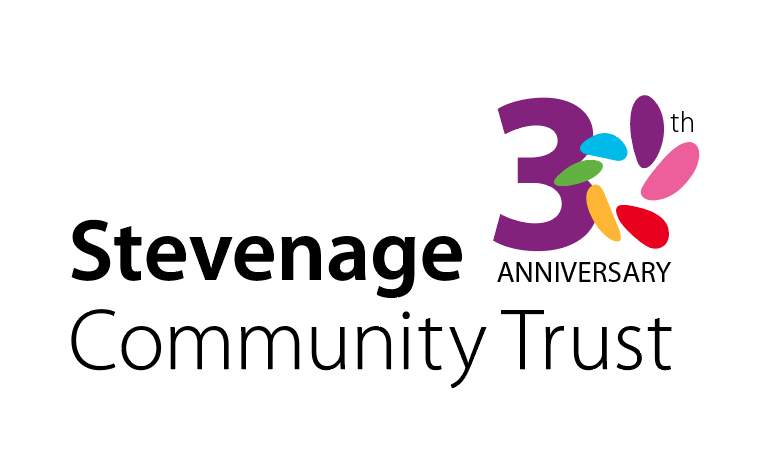 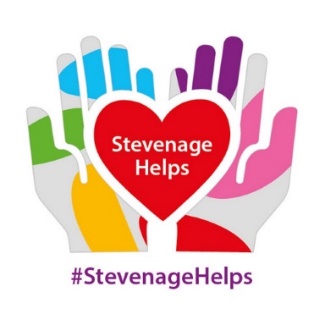 Grant Application Form - COVID-19 FUNDIMPORTANT: Please only use this form for urgent funding for people in crisis directly affected by the CoronavirusSECTION 1: CONTACT DETAILSSECTION 2: FUNDING REQUIREMENTSPlease provide details of what is needed and why. Explain how the Coronavirus has affected the situation.SECTION 3: FINANCIAL INFORMATIONSECTION 4: DECLARATIONI enclose a recent bank statement for the beneficiary covering a 1 month period		YES / NOI confirm that:I have permission from the beneficiary to submit this application and share their personal details. The information in this application is correct to the best of my knowledge.Signature of supporting officer ……………………………………………………..	Date ……………………………………………………Referrer’s name OrganisationTelephone numberName of person(s) to benefitAddress (including postcode)Over 60 years old?Yes / No   (please delete as appropriate)Yes / No   (please delete as appropriate)Yes / No   (please delete as appropriate)Yes / No   (please delete as appropriate)Number of children (under 18)Ages of childrenIs the beneficiary the primary carer?Amount of grant required£Weekly household income£ per weekSavings/investments:£ in savings/investments£ in savings/investmentsWages/salarySavings accountsChild maintenance paymentsStocks and sharesUniversal creditBondsJob seekers allowance PropertyEmployment support allowanceOther: (please specify)Disability living allowance/PIPChild benefitChild tax creditWorking tax creditTOTAL SAVINGS:££Discretionary housing paymentCouncil tax reductionState pensionPrivate pensionPension creditCarers allowanceAttendance allowanceTOTAL INCOME:£Weekly expenditure£ per weekPriority debts: (please list)Total owed£ weeklyMortgage RentCouncil taxGasElectricityWaterTV licenceSatellite/cable/broadbandMobile phoneTelephone – landlineTOTAL PRIORITY DEBTS££Building/contents insuranceFood and toiletriesNon-priority debts: (please list)Total owed£ weeklyClothingNappiesCigarettes/alcoholCar costs – tax, petrol, MOTCar insuranceTravel costs – other than carRecreation/leisure costsPets – insurance, food etc.Other:TOTAL EXPENDITURE (excl.debts)£TOTAL NON-PRIORITY DEBTS££